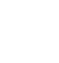 НОВООДЕСЬКА МІСЬКА РАДАМИКОЛАЇВСЬКОЇ ОБЛАСТІР І Ш Е Н Н ЯКеруючись пунктом 34 частини 1 статті 26 Закону України «Про місцеве самоврядування в Україні», відповідно статей 12, 79-1, 122, 123, 124,                              частина 2 ст. 134, 186 Земельного кодексу України, Закону України «Про землеустрій», Закону України «Про грошову оцінку земель»,  розглянувши клопотання гр. Поліщука В.П. про надання дозволу на розробку проекту землеустрою щодо відведення земельної ділянки в користування на умовах оренди орієнтовною площею 0,7 га, розташованої в межах міста Нова Одеса, витяг з Державного реєстру речових прав, враховуючи рекомендації постійної комісії з питань аграрно-промислового розвитку та екології,  міська рада В И Р І Ш И Л А : 1. Надати дозвіл гр. Поліщуку Валерію Петровичу на розробку  проекту землеустрою щодо відведення земельної ділянки в користування на умовах оренди орієнтовною площею 0,7000 га під будівлями торгівлі, із земель комунальної власності розташовану по вулиці Рєпіна, будинок 56, в межах міста Нова Одеса Миколаївського району Миколаївської області.2. Рекомендувати гр. Поліщуку В.П. замовити проект землеустрою щодо відведення земельної ділянки у суб'єкта господарювання, який має ліцензію на проведення робіт із землеустрою згідно із законом.3. Рекомендувати гр. Поліщуку В.П. замовити технічну документацію з нормативної грошової оцінки земельної ділянки в землевпорядній організації, яка має ліцензію на проведення робіт із оцінки земель.4. Розроблену землевпорядну документацію подати на розгляд та затвердження сесії Новоодеської міської ради.5. Контроль за виконання цього рішення покласти на постійну комісію  міської ради з питань аграрно-промислового розвитку та екології.Міський голова						Олександр ПОЛЯКОВВід 29.06.2023 р. № 38м. Нова Одеса         XХVІ сесія восьмого скликанняПро надання дозволу гр. Поліщуку В.П. на розробку проекту землеустрою щодо відведення земельної ділянки в оренду під будівлями торгівлі